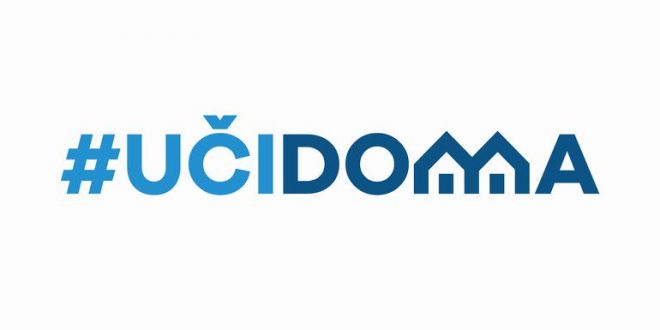 SEDMIČNI PLAN RADA PO PREDMETIMA ZA PERIOD 04.05.2020. – 08.05.2020.RAZRED I PREDMET: Crnogorski-srpski,bosanski,hrvatski jezik i književnost  NASTAVNIK/CI: Marjana Nikolić, Zdravka Vreteničić, Ana Dević(vaspitačica), Erdemina Šabotić,Ljubica Plamenac(vaspitačica) Jelena Šćepanović, Sandra Đuković(vaspitačica), Aleksandra Petkovski RAZRED I PREDMET: Crnogorski-srpski,bosanski,hrvatski jezik i književnost  NASTAVNIK/CI: Marjana Nikolić, Zdravka Vreteničić, Ana Dević(vaspitačica), Erdemina Šabotić,Ljubica Plamenac(vaspitačica) Jelena Šćepanović, Sandra Đuković(vaspitačica), Aleksandra Petkovski RAZRED I PREDMET: Crnogorski-srpski,bosanski,hrvatski jezik i književnost  NASTAVNIK/CI: Marjana Nikolić, Zdravka Vreteničić, Ana Dević(vaspitačica), Erdemina Šabotić,Ljubica Plamenac(vaspitačica) Jelena Šćepanović, Sandra Đuković(vaspitačica), Aleksandra Petkovski RAZRED I PREDMET: Crnogorski-srpski,bosanski,hrvatski jezik i književnost  NASTAVNIK/CI: Marjana Nikolić, Zdravka Vreteničić, Ana Dević(vaspitačica), Erdemina Šabotić,Ljubica Plamenac(vaspitačica) Jelena Šćepanović, Sandra Đuković(vaspitačica), Aleksandra Petkovski RAZRED I PREDMET: Crnogorski-srpski,bosanski,hrvatski jezik i književnost  NASTAVNIK/CI: Marjana Nikolić, Zdravka Vreteničić, Ana Dević(vaspitačica), Erdemina Šabotić,Ljubica Plamenac(vaspitačica) Jelena Šćepanović, Sandra Đuković(vaspitačica), Aleksandra Petkovski DANISHODIAKTIVNOSTISADRŽAJ/POJMOVINAČIN KOMUNIKACIJEPONEDELJAK06.04.2020.Pravilno upotrebljava  izraze za hornološki red događaja:prije, poslije,sad, danas, juče, sjutra;pravilno upotrebljava veznik KADSlušaju objašnjenje i rad u Udžbeniku Čigra, 70. I 71. str., Radni dan đakaViber grupaUTORAK07.04.2020.Tokom slušanja demonstrira asocijativne sposobnosti;demonstrira doživljaj pjesmeDemonstrira doživljaj pjesme, koju je napamet naučio, izražajno je recitujućiKako to može, 56. I 57. str.,Roda u porodilištuViber grupa, online sajtoviSRIJEDA08.04.2020.Prepoznaju rečenicu kao govorno-pisanu cjelinu;prepoznaju I upoređuju izraze:glas, riječ, slovo Rad na nastavnom listiću I rješavanje kvizaNastavni listić, klip sa jezičkim kvizomViber grupa, link pjesme sa You Tube-aČETVRTAK09.04.2020.Objašnjava pojam pisac, pjesnik, naslov, umjetnički I neumjetnički tekst, stih I strofaRad na nastavnom listićuNastavni listićViber grupaPETAK10.04.2020.POVRATNA INFORMACIJA U TOKU SEDMICE